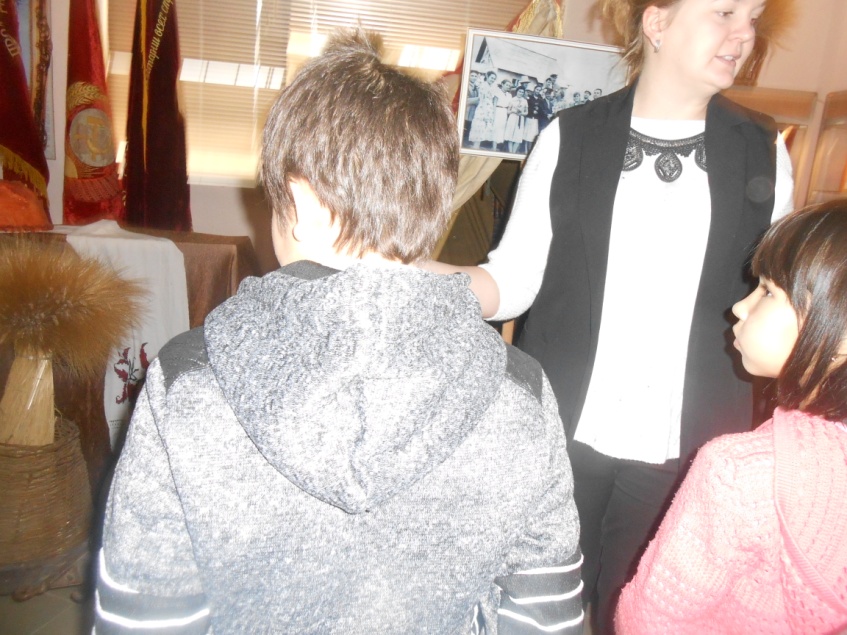 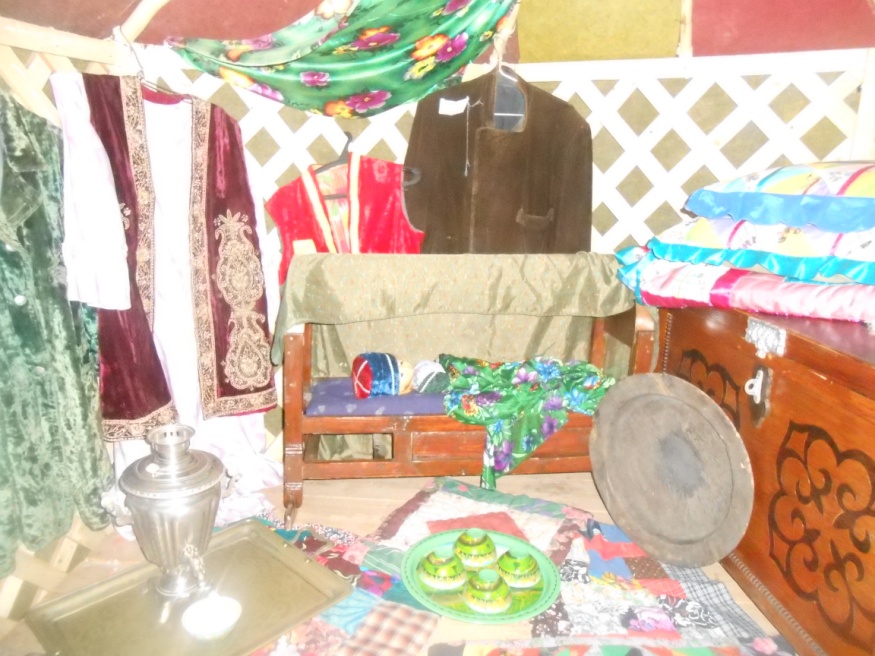 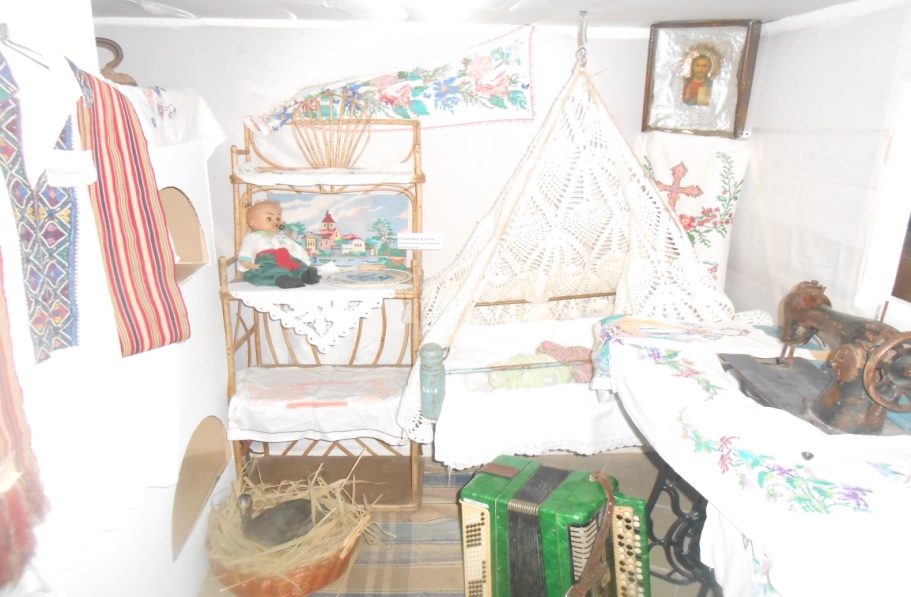 Образовательная организация.Класс, количество обучающихся.УчительТема занятияКоротко о содержанииЭкскурсии(+2 фото)МБОУ «Обильновская ООШ»1класс, 5 человекДосубаева М.Т.«Природа родного края».Познакомить детей с сезонными изменениями в природе, природой родного края, Красной книгой Оренбургской областиВиртуальная экскурсия..2-4 класс, 9человек.Досубаева М.Т.«Многонациональное Оренбуржье. Народный костюм- летопись жизни наших предков».Познавательно-исследовательское знакомство с людьми разных национальностей.Экскурсия в Адамовский краеведческий музей. 